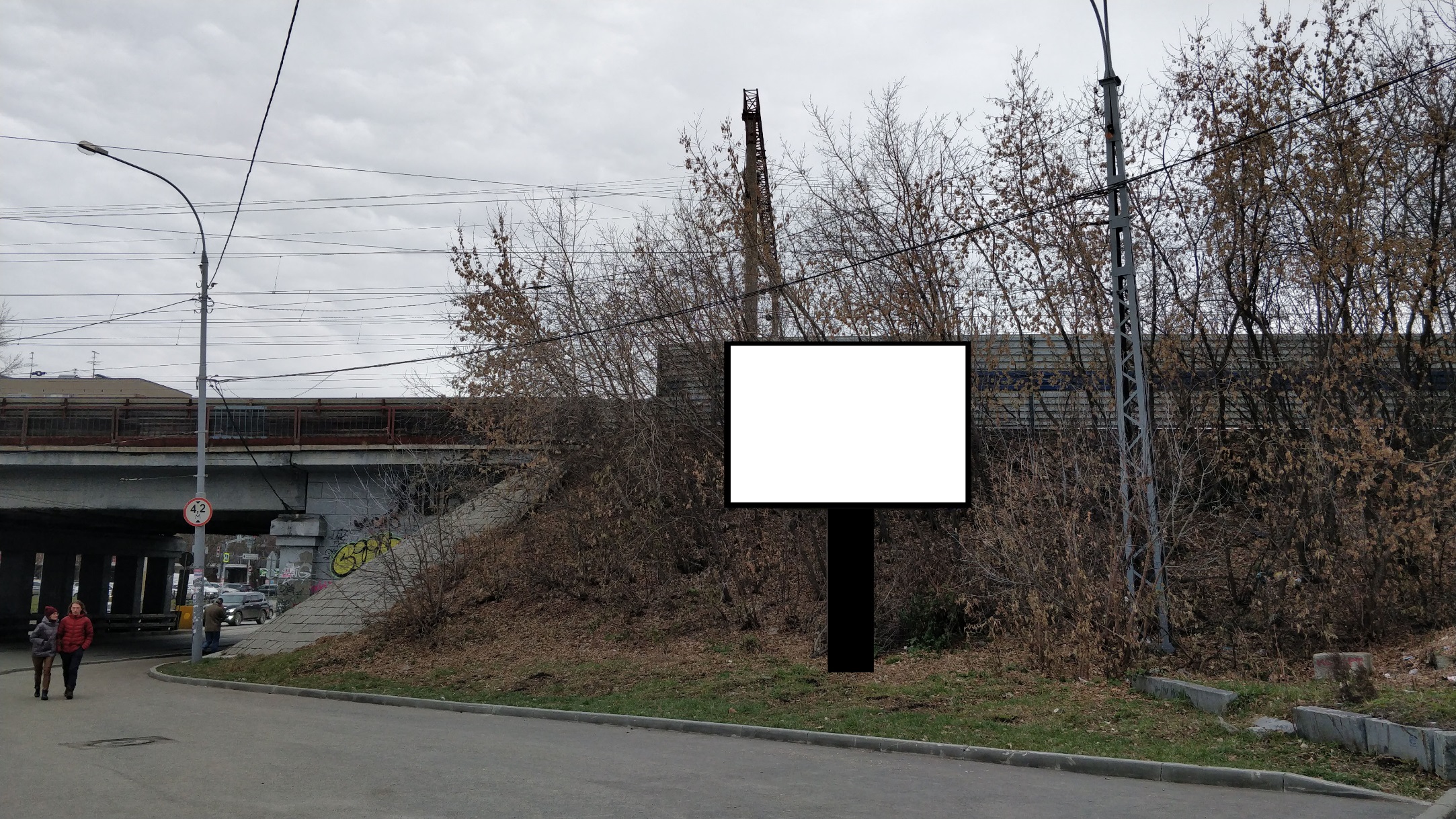 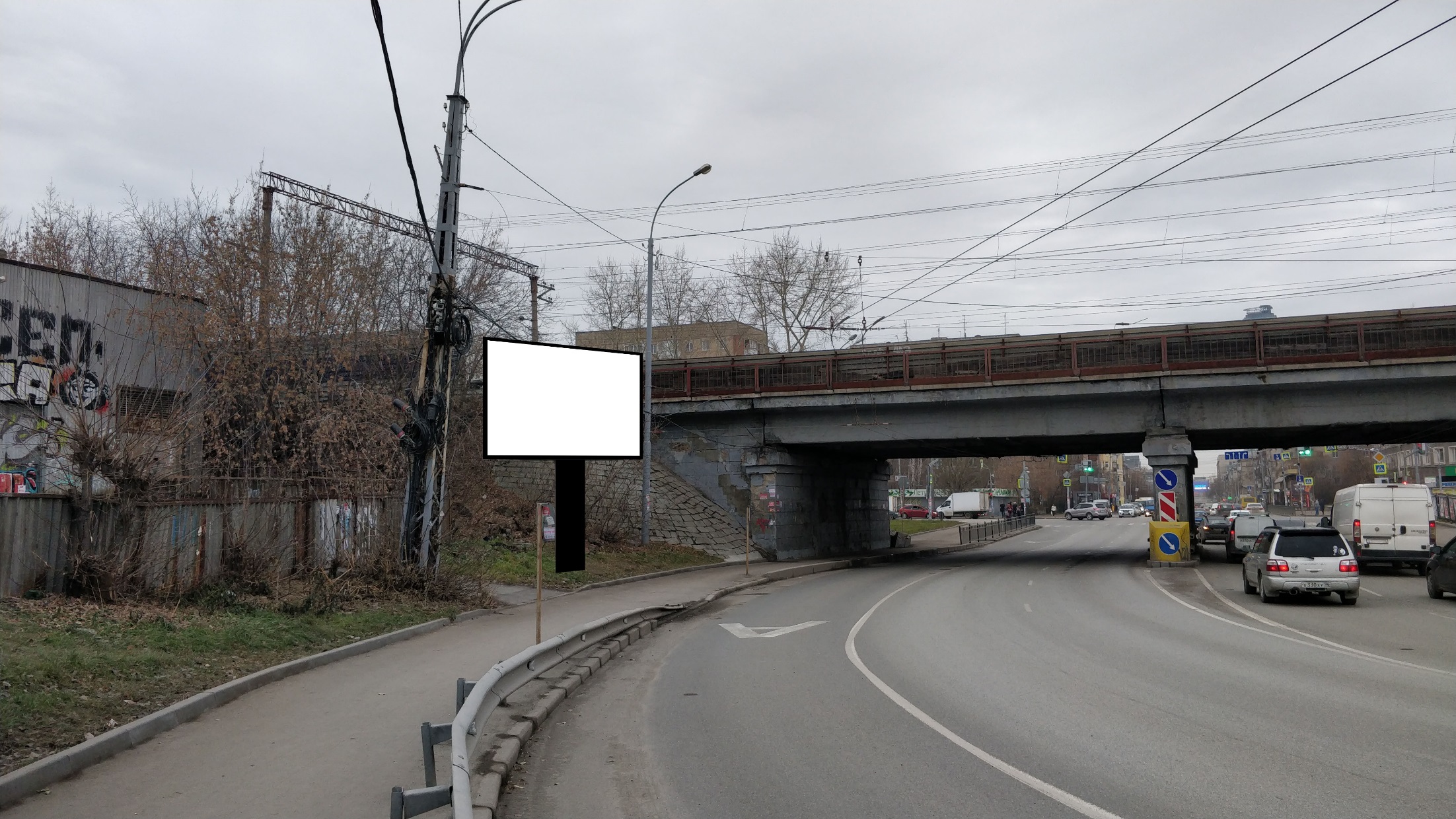 Код местаАдресТип*ВидПлощадь информационных полей, кв. мРазмеры, м (высота, ширина)Количество сторон0706135ул. Малышева (нечетная сторона) - ул. Чебышева1Ситиборд9,992,7х3,71Код местаАдресТип*ВидПлощадь информационных полей, кв. мРазмеры, м (высота, ширина)Количество сторон0706136ул. Малышева (четная сторона) - ул. Чебышева1Ситиборд9,992,7х3,71